1	ВведениеРегламент международной электросвязи был принят на Конференции ВКМЭ в Дубае в 2012 году. Однако ввиду различий во мнениях было сочтено, что пересмотр РМЭ можно было бы стимулировать через запрос мнений членов МСЭ-T.2	ПроблемыРМЭ является хорошим инструментом для использования Государствами-Членами в их взаимоотношениях в сфере международной электросвязи. Однако, чтобы внедрить РМЭ, необходимо достичь консенсуса в вопросе о его значении для содействия обеспечению согласованного роста электросвязи во всех регионах мира, как в развитых, так и в развивающихся. С созданием Группы экспертов по РМЭ (ГЭ-РМЭ) появится хорошая возможность для вовлечения основных участвующих сторон, исследовательских комиссий МСЭ-T, в процесс возможного пересмотра РМЭ, помимо необходимости рассмотрения вопроса о принятии их мандатов в отношении РМЭ 2012.3	Вывод и предложения по проекту новой РезолюцииПредлагается принять новую Резолюцию ВАСЭ, направленную на вовлечение исследовательских комиссий МСЭ-T в деятельность ГЭ-РМЭ, путем внесения предложений на основе их мнений о последствиях РМЭ для их мандатов. Государствам-Членам и Членам Сектора предлагается принять участие в этой деятельности.ADD	AFCP/42A15/1ПРОЕКТ НОВОЙ РЕЗОЛЮЦИИ [AFCP-4]Участие Сектора стандартизации электросвязи в пересмотре и регулярном рассмотрении Регламента международной электросвязи (Хаммамет, 2016 г.)Всемирная ассамблея по стандартизации электросвязи (Хаммамет, 2016 г.),напоминаяa)	Статью 25 Устава МСЭ о всемирных конференциях по международной электросвязи (ВКМЭ);b)	пункт 48 Статьи 3 Конвенции МСЭ о других конференциях и ассамблеях;c)	Резолюцию 4 (Дубай, 2012 г.) Всемирной конференции по международной электросвязи о регулярном рассмотрении Регламента международной электросвязи;d)	признавая, что, в Резолюции 146 (Пусан, 2014 г.) Полномочной конференции о регулярном рассмотрении и пересмотре Регламента международной электросвязи, Сектор стандартизации электросвязи МСЭ проводит основную часть работы, относящейся к Регламенту международной электросвязи;e)	Резолюцию 1379 Совета о Группе экспертов по Регламенту международной электросвязи (ГЭ-РМЭ),принимая во вниманиеa)	появляющиеся технологии, которые не будут удовлетворять требованиям соответствующих сообществ, особенно развивающихся и наименее развитых стран;b)	возрастающее использование сетей и приложений на базе протоколов Интернет, что ведет к росту значимости кибербезопасности;c)	консенсус относительно необходимости адаптации РМЭ таким образом, чтобы он отвечал требованиям быстро меняющегося мира,решает поручить Директору Бюро стандартизации электросвязи 1	предложить конкретным исследовательским комиссиям соответствующие статьи Регламента международной электросвязи 2012 года, которые могут оказать влияние на их мандаты или потребовать создания новых мандатов; 2	просить исследовательские комиссии МСЭ-Т рассмотреть и предложить пересмотр или создание их мандатов согласно соответствующим статьям Регламента международной электросвязи 2012 года;3	представить предложения исследовательских комиссий, касающиеся Регламента международной электросвязи, непосредственно ГЭ-РМЭ на ее следующем собрании, если на период перед заключительным собранием ГЭ-РМЭ не будет запланировано собрание Консультативной группы по стандартизации электросвязи,поручает Консультативной группе по стандартизации электросвязи1	рассмотреть предложения исследовательских комиссий МСЭ-T, касающиеся Регламента международной электросвязи 2012 года;2	представить рекомендации по РМЭ Консультативной группы по стандартизации электросвязи для рассмотрения ГЭ-РМЭ,поручает исследовательским комиссиям Сектора стандартизации электросвязивключиться в работу, относящуюся к РМЭ, в рамках своих мандатов и представить предложения собранию Консультативной группы по стандартизации электросвязи,призывает Государства-Члены и Членов Секторапредставить вклады и подключиться к деятельности исследовательских комиссий, относящейся к пересмотру Регламента международной электросвязи.______________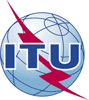 Всемирная ассамблея по стандартизации электросвязи (ВАСЭ-16) 
Хаммамет, 25 октября – 3 ноября 2016 годаВсемирная ассамблея по стандартизации электросвязи (ВАСЭ-16) 
Хаммамет, 25 октября – 3 ноября 2016 года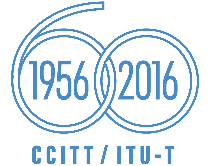 ПЛЕНАРНОЕ ЗАСЕДАНИЕПЛЕНАРНОЕ ЗАСЕДАНИЕДополнительный документ 15
к Документу 42-RДополнительный документ 15
к Документу 42-R10 октября 2016 года10 октября 2016 годаОригинал: английскийОригинал: английскийАдминистрации Африканского союза электросвязиАдминистрации Африканского союза электросвязиАдминистрации Африканского союза электросвязиАдминистрации Африканского союза электросвязипроект новой резолюции [AFCP-4] – участие СЕКТОРа СТАНДАРТИЗАЦИИ ЭЛЕКТРОСВЯЗИ в пересмотре и регулярном рассмотрении Регламента международной электросвязипроект новой резолюции [AFCP-4] – участие СЕКТОРа СТАНДАРТИЗАЦИИ ЭЛЕКТРОСВЯЗИ в пересмотре и регулярном рассмотрении Регламента международной электросвязипроект новой резолюции [AFCP-4] – участие СЕКТОРа СТАНДАРТИЗАЦИИ ЭЛЕКТРОСВЯЗИ в пересмотре и регулярном рассмотрении Регламента международной электросвязипроект новой резолюции [AFCP-4] – участие СЕКТОРа СТАНДАРТИЗАЦИИ ЭЛЕКТРОСВЯЗИ в пересмотре и регулярном рассмотрении Регламента международной электросвязиРезюме: